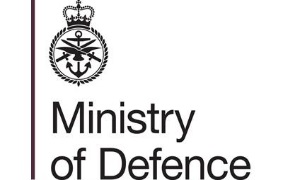 On completion, double envelope the form and mail to:Service Delivery Team, CyDR, Room X007, Bazalgette Pavilion, RAF Wyton, Huntingdon, Cambs PE28 2EAFor all enquiries email: CIO-DSAS-ContactPoint@mod.gov.ukCiv: (01480) 446311 DFTS: 95371 4564 Fax: 01480 446328  To Be Completed By: Applicant	1. Organisation Details				(References in brackets and italics for office use only) 		* indicates a mandatory field1. Organisation Details				(References in brackets and italics for office use only) 		* indicates a mandatory field1. Organisation Details				(References in brackets and italics for office use only) 		* indicates a mandatory field1. Organisation Details				(References in brackets and italics for office use only) 		* indicates a mandatory field1. Organisation Details				(References in brackets and italics for office use only) 		* indicates a mandatory field1. Organisation Details				(References in brackets and italics for office use only) 		* indicates a mandatory field1. Organisation Details				(References in brackets and italics for office use only) 		* indicates a mandatory field*Submitted By:*Telephone:*Submission Date:*Email Address:*Organisation Name: *Organisation Name: *Organisation Name: *Site(s) where the system resides *Site(s) where the system resides *Site(s) where the system resides Note: Site(s) must be completed to indicate areas where the System is intended to be used. This may be on various sites UK or Global and/or locations within a single site.Note: Site(s) must be completed to indicate areas where the System is intended to be used. This may be on various sites UK or Global and/or locations within a single site.Note: Site(s) must be completed to indicate areas where the System is intended to be used. This may be on various sites UK or Global and/or locations within a single site.Note: Site(s) must be completed to indicate areas where the System is intended to be used. This may be on various sites UK or Global and/or locations within a single site.Note: Site(s) must be completed to indicate areas where the System is intended to be used. This may be on various sites UK or Global and/or locations within a single site.Note: Site(s) must be completed to indicate areas where the System is intended to be used. This may be on various sites UK or Global and/or locations within a single site.Note: Site(s) must be completed to indicate areas where the System is intended to be used. This may be on various sites UK or Global and/or locations within a single site.2. System - Initial Registration2. System - Initial Registration2. System - Initial Registration2. System - Initial Registration2. System - Initial Registration2. System - Initial Registration2. System - Initial Registration *Please indicate what best describes your ToA? (D193.4, D908.1) *Please indicate what best describes your ToA? (D193.4, D908.1)1.  Consultancy – Only choose this option if: You are in the early stages of planning to implement a system or network that is likely to have complex security requirements for which you require initial consultancy to determine the accreditation requirements. Please do not select this option if: The system is not likely to be complex or the project is at a sufficiently advanced stage that the accreditation process can be commenced in full.  In these cases, the DART submission is likely to be returned to you to complete a full response. When registering a Concept, you need only answer Questions: 2.2, 2.3, 2.4, 2.5, 2.6, 2.7, 2.9, 2.10, 2.11, 2.12, 2.14 (2.14.1 & 2.14.2 if applicable), 2.15 & 2.16.  1.  Consultancy – Only choose this option if: You are in the early stages of planning to implement a system or network that is likely to have complex security requirements for which you require initial consultancy to determine the accreditation requirements. Please do not select this option if: The system is not likely to be complex or the project is at a sufficiently advanced stage that the accreditation process can be commenced in full.  In these cases, the DART submission is likely to be returned to you to complete a full response. When registering a Concept, you need only answer Questions: 2.2, 2.3, 2.4, 2.5, 2.6, 2.7, 2.9, 2.10, 2.11, 2.12, 2.14 (2.14.1 & 2.14.2 if applicable), 2.15 & 2.16.  1.  Consultancy – Only choose this option if: You are in the early stages of planning to implement a system or network that is likely to have complex security requirements for which you require initial consultancy to determine the accreditation requirements. Please do not select this option if: The system is not likely to be complex or the project is at a sufficiently advanced stage that the accreditation process can be commenced in full.  In these cases, the DART submission is likely to be returned to you to complete a full response. When registering a Concept, you need only answer Questions: 2.2, 2.3, 2.4, 2.5, 2.6, 2.7, 2.9, 2.10, 2.11, 2.12, 2.14 (2.14.1 & 2.14.2 if applicable), 2.15 & 2.16.  1.  Consultancy – Only choose this option if: You are in the early stages of planning to implement a system or network that is likely to have complex security requirements for which you require initial consultancy to determine the accreditation requirements. Please do not select this option if: The system is not likely to be complex or the project is at a sufficiently advanced stage that the accreditation process can be commenced in full.  In these cases, the DART submission is likely to be returned to you to complete a full response. When registering a Concept, you need only answer Questions: 2.2, 2.3, 2.4, 2.5, 2.6, 2.7, 2.9, 2.10, 2.11, 2.12, 2.14 (2.14.1 & 2.14.2 if applicable), 2.15 & 2.16.   *Please indicate what best describes your ToA? (D193.4, D908.1) *Please indicate what best describes your ToA? (D193.4, D908.1)2.  Program/Project - A large programme or project would typically be providing strategic capability and comprise several ICT systems. For Example, Typhoon, A400M, etc.2.  Program/Project - A large programme or project would typically be providing strategic capability and comprise several ICT systems. For Example, Typhoon, A400M, etc.2.  Program/Project - A large programme or project would typically be providing strategic capability and comprise several ICT systems. For Example, Typhoon, A400M, etc.2.  Program/Project - A large programme or project would typically be providing strategic capability and comprise several ICT systems. For Example, Typhoon, A400M, etc. *Please indicate what best describes your ToA? (D193.4, D908.1) *Please indicate what best describes your ToA? (D193.4, D908.1)3. Enterprise Accreditation - An Enterprise accreditation approach is a method usually used for a system of systems, often linked to wider programs or projects. This method captures the overarching Enterprise wide policies, risks and controls.  Individual systems, that make up the overall system, and the deltas in controls and risks etc. are to be entered, in DART as separate TOAs and linked with this hierarchal record.3. Enterprise Accreditation - An Enterprise accreditation approach is a method usually used for a system of systems, often linked to wider programs or projects. This method captures the overarching Enterprise wide policies, risks and controls.  Individual systems, that make up the overall system, and the deltas in controls and risks etc. are to be entered, in DART as separate TOAs and linked with this hierarchal record.3. Enterprise Accreditation - An Enterprise accreditation approach is a method usually used for a system of systems, often linked to wider programs or projects. This method captures the overarching Enterprise wide policies, risks and controls.  Individual systems, that make up the overall system, and the deltas in controls and risks etc. are to be entered, in DART as separate TOAs and linked with this hierarchal record.3. Enterprise Accreditation - An Enterprise accreditation approach is a method usually used for a system of systems, often linked to wider programs or projects. This method captures the overarching Enterprise wide policies, risks and controls.  Individual systems, that make up the overall system, and the deltas in controls and risks etc. are to be entered, in DART as separate TOAs and linked with this hierarchal record. *Please indicate what best describes your ToA? (D193.4, D908.1) *Please indicate what best describes your ToA? (D193.4, D908.1)4.  Application - An application is a program, or group of programs, that is designed for the end user. Application software can be divided into two general classes: systems software and applications software. Applications software (also called end-user programs) include such things as database programs, word processors, Web browsers and spread sheets In contrast, Systems software consists of low-level programs that interact with the computer at a very basic level. This includes operating systems, compilers, and utilities for managing computer resources.		4.  Application - An application is a program, or group of programs, that is designed for the end user. Application software can be divided into two general classes: systems software and applications software. Applications software (also called end-user programs) include such things as database programs, word processors, Web browsers and spread sheets In contrast, Systems software consists of low-level programs that interact with the computer at a very basic level. This includes operating systems, compilers, and utilities for managing computer resources.		4.  Application - An application is a program, or group of programs, that is designed for the end user. Application software can be divided into two general classes: systems software and applications software. Applications software (also called end-user programs) include such things as database programs, word processors, Web browsers and spread sheets In contrast, Systems software consists of low-level programs that interact with the computer at a very basic level. This includes operating systems, compilers, and utilities for managing computer resources.		4.  Application - An application is a program, or group of programs, that is designed for the end user. Application software can be divided into two general classes: systems software and applications software. Applications software (also called end-user programs) include such things as database programs, word processors, Web browsers and spread sheets In contrast, Systems software consists of low-level programs that interact with the computer at a very basic level. This includes operating systems, compilers, and utilities for managing computer resources.		 *Please indicate what best describes your ToA? (D193.4, D908.1) *Please indicate what best describes your ToA? (D193.4, D908.1)5.  Network - This includes all interconnected Local Area Networks (LANs) and Wide Area Networks (WANs) either connected to other LANs/WANS or Internet, Inc. G-Cloud PaaS and IaaS.		5.  Network - This includes all interconnected Local Area Networks (LANs) and Wide Area Networks (WANs) either connected to other LANs/WANS or Internet, Inc. G-Cloud PaaS and IaaS.		5.  Network - This includes all interconnected Local Area Networks (LANs) and Wide Area Networks (WANs) either connected to other LANs/WANS or Internet, Inc. G-Cloud PaaS and IaaS.		5.  Network - This includes all interconnected Local Area Networks (LANs) and Wide Area Networks (WANs) either connected to other LANs/WANS or Internet, Inc. G-Cloud PaaS and IaaS.		 *Please indicate what best describes your ToA? (D193.4, D908.1) *Please indicate what best describes your ToA? (D193.4, D908.1)6.  Standalone - These systems can be small discrete office LANs or standalone PCs/Laptops/Personal Electronic Devices (PEDs) with no other connectivity.		6.  Standalone - These systems can be small discrete office LANs or standalone PCs/Laptops/Personal Electronic Devices (PEDs) with no other connectivity.		6.  Standalone - These systems can be small discrete office LANs or standalone PCs/Laptops/Personal Electronic Devices (PEDs) with no other connectivity.		6.  Standalone - These systems can be small discrete office LANs or standalone PCs/Laptops/Personal Electronic Devices (PEDs) with no other connectivity.		2.1.1 If this is a request for re-accreditation, please enter the DART Target of Assurance (ToA) Reference of the previous accreditation.*What name is generally used when describing the Target of Assurance (ToA) that you are registering?(D193.1)*Brief System Description. (D193.2)Summarise in layman’s terms what you are trying to deliver and describe the Business Requirement that will be met by the system/application (or service) you are registering?:Summarise in layman’s terms what you are trying to deliver and describe the Business Requirement that will be met by the system/application (or service) you are registering?:2.4  Please record your reference number/internal ID and/or Project Finance Code, if relevant.(D193.2A, D193.2B)Reference Number/Internal ID:      Project/Finance Code*:      * The Project/Finance Code is allocated by DE&S and identifies the project.Reference Number/Internal ID:      Project/Finance Code*:      * The Project/Finance Code is allocated by DE&S and identifies the project.2.5  *What is the highest Security Classification/Marking of information that will be stored, processed or accessed by the ToA and/or by the Programme/Project? (D00514.2, DAR070)2.5  *What is the highest Security Classification/Marking of information that will be stored, processed or accessed by the ToA and/or by the Programme/Project? (D00514.2, DAR070)Additional Information:Additional Information:2.6  *What is the aggregated value of the information that will be stored and processed by the ToA?(D00514.3, DAR070)If the answer to Question 2.5 was ‘OFFICIAL’ or ‘OFFICIAL SENSITIVE’, proceed to Question 2.7.1.If ‘Consultancy’, proceed to Question 2.7.1.If the answer to Question 2.5 was ‘OFFICIAL’ or ‘OFFICIAL SENSITIVE’, proceed to Question 2.7.1.If ‘Consultancy’, proceed to Question 2.7.1.2.6  *What is the aggregated value of the information that will be stored and processed by the ToA?(D00514.3, DAR070)Additional Information:Additional Information:2.7  *Is information being stored or processed that is or will be codeword or compartment material?  Where the answer is ‘Yes’ please provide additional information, this must not excede Official-Sensitive.(D911.2, DAR070)2.7  *Is information being stored or processed that is or will be codeword or compartment material?  Where the answer is ‘Yes’ please provide additional information, this must not excede Official-Sensitive.(D911.2, DAR070)Additional Information:Additional Information:2.7.1  *Does the system you wish to register use an Unmanned Aircraft System (UAS)?(D193.2C)Where ‘Yes’, please enter the make/model of the remotely piloted vehicle you wish to use:       Select ‘Yes’ if:Remotely Piloted Air System (RPAS)Unmanned Aerial Vehicle (UAV)Unmanned Aircraft System (UAS)Small Unmanned Aircraft System (SUAS)DRONE or similar device that may be part of the system.If ‘No’, proceed to Question 2.7.2.Where ‘Yes’, please enter the make/model of the remotely piloted vehicle you wish to use:       Select ‘Yes’ if:Remotely Piloted Air System (RPAS)Unmanned Aerial Vehicle (UAV)Unmanned Aircraft System (UAS)Small Unmanned Aircraft System (SUAS)DRONE or similar device that may be part of the system.If ‘No’, proceed to Question 2.7.2.2.7.1.1 *Have you sought initial approval from FMC Strategic Programmes?(D196.1, D196.1A)If not then, before proceeding further, you need to submit your request for approval to FMC-StratProg-WECA-Eval-Ahd to Peter.Downer549@mod.gov.uk.Please do not proceed further until you have completed your consultation with FMC Strategic Programmes.If not then, before proceeding further, you need to submit your request for approval to FMC-StratProg-WECA-Eval-Ahd to Peter.Downer549@mod.gov.uk.Please do not proceed further until you have completed your consultation with FMC Strategic Programmes.2.7.1.2 *Have FMC Strategic Programmes authorised you to proceed with your purchase of a UAS?(D196.2, D196.3, D196.2A, D196.2B)If ‘Yes’, then please provide a copy of the E-Mail or letter from FMC Strategic Programmes granting authorisation to purchase a UAS.If ‘No’, then please provide a copy of the E-Mail or letter from FMC Strategic Programmes denying authorisation to purchase a UAS. At this point, because you have been denied authority to proceed, there is no further requirement to complete and submit this form.If ‘Yes’, then please provide a copy of the E-Mail or letter from FMC Strategic Programmes granting authorisation to purchase a UAS.If ‘No’, then please provide a copy of the E-Mail or letter from FMC Strategic Programmes denying authorisation to purchase a UAS. At this point, because you have been denied authority to proceed, there is no further requirement to complete and submit this form.2.7.2  *Is the ToA to be used for the collection or processing of Open Source data for intelligence (OSINT) (J2) purposes up to and including Level 3 as set out in Defence OSINT Policy?(D193.2D)If NOT collecting or processing OSINT data, proceed to Question 2.8.If NOT collecting or processing OSINT data, proceed to Question 2.8.2.7.3  *Have you contacted the Defence Open Source (OS) Hub to discuss your OSINT requirement?(D193.2E, D193.2F)If the answer to this question is NO, you need to contact the Defence OS Hub initially on 01480 52451 x6651 to discuss your requirement.  Please do not proceed further until you have completed your consultation with the OS Hub.If the answer to this question is NO, you need to contact the Defence OS Hub initially on 01480 52451 x6651 to discuss your requirement.  Please do not proceed further until you have completed your consultation with the OS Hub.2.7.4  *As a result of your discussion with the Defence OS Hub, has it been determined that Defence PROMETHEUS meets your requirement?(D193.2G, D193.2H)If it has been determined that the Defence PROMETHEUS DOES meet your requirements, there is no need to continue with this submission.If ‘Consultancy’, proceed to Question 2.8.1.If it has been determined that the Defence PROMETHEUS DOES meet your requirements, there is no need to continue with this submission.If ‘Consultancy’, proceed to Question 2.8.1.2.8  *What is the current stage of your ToA?(D188.1)2.8.1  What is the projected date for the next stage in the project life-cycle?(D188.2)(dd/mm/yyyy):       (dd/mm/yyyy):       2.9  To the best of your knowledge, what are the milestone dates for the project? Where these dates are not known, move on to the next question?(D188.3)Demonstration 	     Manufacture	     In-Service – IOC	     In-Service – FOC	     Disposal               Demonstration 	     Manufacture	     In-Service – IOC	     In-Service – FOC	     Disposal               2.10  *Have you established and agreed your User Requirements?Consultancy and Programme Only(D910.1)2.11  *Have you obtained financial approval?(D910.2)2.12  *Has the ToA been submitted through the Defence Digital (DD) Front Door?(If ‘Yes’, please provide the Remedy Reference)(If ‘No’, please explain your reason)(D0131.1, AASS00050)2.12  *Has the ToA been submitted through the Defence Digital (DD) Front Door?(If ‘Yes’, please provide the Remedy Reference)(If ‘No’, please explain your reason)(D0131.1, AASS00050)If NOT registering a Programme, proceed to Question 2.14If NOT registering a Programme, proceed to Question 2.142.13  *Are any Urgent Operational Requirements (UOR's) associated with this program?Programme Only(D909.1)2.13  *Are any Urgent Operational Requirements (UOR's) associated with this program?Programme Only(D909.1)Proceed to Question 2.172.14  *Is the submission linked to a wider equipment program or project?(D00123.1)2.14  *Is the submission linked to a wider equipment program or project?(D00123.1)2.14  *Is the submission linked to a wider equipment program or project?(D00123.1)If ‘No’, proceed Question 2.192.14.1  *If Yes, please provide: (D5062)2.14.1  *If Yes, please provide: (D5062)2.14.1  *If Yes, please provide: (D5062)Program DART ID:      2.14.1  *If Yes, please provide: (D5062)2.14.1  *If Yes, please provide: (D5062)2.14.1  *If Yes, please provide: (D5062)Program Name:      2.14.2  *Programme description and any further pertinent information relating to the programme:(D5062, DART306.2)2.14.2  *Programme description and any further pertinent information relating to the programme:(D5062, DART306.2)2.14.2  *Programme description and any further pertinent information relating to the programme:(D5062, DART306.2)2.15  Where known, please provide details of the individual who provided your accreditation for the wider programme or project of which this submission forms part.	(D108.1)2.15  Where known, please provide details of the individual who provided your accreditation for the wider programme or project of which this submission forms part.	(D108.1)2.15  Where known, please provide details of the individual who provided your accreditation for the wider programme or project of which this submission forms part.	(D108.1)2.15  Where known, please provide details of the individual who provided your accreditation for the wider programme or project of which this submission forms part.	(D108.1)*Name:*Title:(Rank, Mr, Mrs, Dr etc.)*Position:*Organisation:*Telephone No:*Email:2.16  *Will non-UK nationals require access to UK Eyes Only information?Consultancy Only(D911.4)2.16  *Will non-UK nationals require access to UK Eyes Only information?Consultancy Only(D911.4)If you are registering a ‘Consultancy’, you do not need to answer any further questions and should now submit the form as per the instructions given at the top.If you are registering a ‘Consultancy’, you do not need to answer any further questions and should now submit the form as per the instructions given at the top.2.17  *Who, besides MOD, owns some or all of the data held by the TOA?(D909.2)2.17  *Who, besides MOD, owns some or all of the data held by the TOA?(D909.2)Another Government Department			Industry							Third Party						Data is Solely MOD Owned				Not Known						Other							Where Not Known or Other, please specify:Another Government Department			Industry							Third Party						Data is Solely MOD Owned				Not Known						Other							Where Not Known or Other, please specify:2.18  *What is the through-life cost of the programme?(D909.3)2.18  *What is the through-life cost of the programme?(D909.3)If ‘Not Known’, please explain below:If ‘Programme’, proceed to Question 2.70If ‘Not Known’, please explain below:If ‘Programme’, proceed to Question 2.702.19  *Has the ToA been previously Accredited?(D194.1)2.19  *Has the ToA been previously Accredited?(D194.1)If ‘No’, proceed to Question 2.24If ‘No’, proceed to Question 2.242.20  *Which accreditation authority was responsible for supplying the accreditation?(D195.2)2.20  *Which accreditation authority was responsible for supplying the accreditation?(D195.2)If ‘MOD CyDR’ or ‘MOD TLB’, proceed to Question 2.222.21  Where known, please provide details of the individual who provided your accreditation.	(D405.1)2.21  Where known, please provide details of the individual who provided your accreditation.	(D405.1)2.21  Where known, please provide details of the individual who provided your accreditation.	(D405.1)*Name:*Title:(Rank, Mr, Mrs, Dr etc.)*Position:*Organisation:*Email:*Telephone No:2.22  *What type of accreditation has been granted?(D195.1)2.22  *What type of accreditation has been granted?(D195.1)(Please attach evidence of accreditation, certificate, letter, etc)2.23  *Accreditation Expiry Date and relevant details (i.e. DART/ToA reference) (dd/mm/yyyy):(D195.3, D195.2a, DART100.2)2.23  *Accreditation Expiry Date and relevant details (i.e. DART/ToA reference) (dd/mm/yyyy):(D195.3, D195.2a, DART100.2)Expiry Date:       DART/ToA Reference: Additional Information (where appropriate):      2.24  *Who is the sponsor of the ToA? (Please tick all that apply)(D773.1)2.24  *Who is the sponsor of the ToA? (Please tick all that apply)(D773.1)Air Command						Aircraft Carrier Alliance (ACA)				Army TLB						DBS (Defence Business Services)			DE&S (Defence Equipment & Support)			DIO (Defence Infrastructure organisation)		DNO (Defence Nuclear Organisation)			DSG (Defence Support Group)				DSTL (Defence Science & Technology Lab)		HO&CS (Head Office & Corporate Services)		JFC (Joint Forces Command)				MAB							MDPGA (MOD Police & Guarding Agency)		Navy Command						Special Military Unit (SMU)				Other – Please specify below				2.24  *Who is the sponsor of the ToA? (Please tick all that apply)(D773.1)2.24  *Who is the sponsor of the ToA? (Please tick all that apply)(D773.1)If other than MAB, proceed to Question 2.252.24.1 *What is the MAB Reference Number?(D773.3)2.24.1 *What is the MAB Reference Number?(D773.3)2.25  Which business Unit owns the ToA (if known)?(D773.2)2.25  Which business Unit owns the ToA (if known)?(D773.2)2.25.1 *Is the TOA you are registering owned by MOD or Industry?This is about who actually owns the TOA.  Consequently, you might work for a company and are registering a system that you are developing or managing on behalf of MOD.(AASS00121)If classification is ‘Official’, proceed to Question 2.272.26  *Into which financial category is the ToA likely to fall?(D00119a.1)If ‘Not Known’, please explain below:Additional Comments:2.27  *Please rate the importance, in percentage terms, of Availability to your ToA and explain your rationale.(D0108.1, AASS00132)2.27  *Please rate the importance, in percentage terms, of Availability to your ToA and explain your rationale.(D0108.1, AASS00132)2.28  *Please rate the importance of Integrity to your ToA and explain your rationale.(D0108.3, AASS00134)2.28  *Please rate the importance of Integrity to your ToA and explain your rationale.(D0108.3, AASS00134)2.29  *Who, if anyone, would be reputationally affected by the failure or compromise of the system/application? (Tick all that apply)(D0108.2)US	NATO	Coalition	MOD	Wider UK Government	Command	Division	Defence Industry	No reputational impact	Other/Not Known (Please explain)	If you have not selected ‘MOD’, proceed to Question 2.302.29  *Who, if anyone, would be reputationally affected by the failure or compromise of the system/application? (Tick all that apply)(D0108.2)2.29.1  *Do you consider the reputational damage to MOD and/or Defence Digital (DD) to be potentially severe?.(D0108.4)Severe reputational damage may be defined as potentially involving any of the following:- Significant long-term (at least the duration of the current political term) damage to strategically important international relationships, such as; NATO, USA, Canada, France, other nations & significant treaties / unions (e.g. EU), leading to a refusal to collaborate- Minister likely to be questioned in parliament- Potential for Public enquiry, litigation or regulatory intervention- Short-term [less than 6 months] major outrage & protests from multiple key campaigners / activists / gate keeper groups (e.g. Military mothers, other view shapers)2.30  *Does the ToA require additional software to be loaded onto the client in order for it to function? Please provide additional information if required.(DA077.1, DA077.1A)Additional Information:2.31  *Does the ToA relate to any of the following? (Please tick all that apply, 'None' or 'Not Known').Examples of Defence Strategic Aims might be ongoing military operations, continuous at seas deterrent or future planning and the implementation of the Strategic Defence and Security Review (SDSR)(D0056a.3, D906.1)Safety Cases*						Flight Safety						Nuclear-related aspects					Defence Strategic Aims					None							* Please provide a copy of the Safety Case (D906.1)2.32  *What best describes the device(s) from which you are accessing the ToA? Tick any that apply or 'Not yet known'.(D764.1)Organisation Supplied desktop/s	Organisation Supplied Portable Device/s	Trusted External Device/s	Personal Desktop/s	Personal Portable Device/s	Desktop/s of unknown security status	Portable Device of unknown status	Not known	2.33  *What peripherals (if any) are used by the ToA that you are registering? Please tick all that apply or None.(D788.1, DART442.2)Printer	Graphics Tablet	Barcode Reader	Image Scanner	Camera; e.g. webcam	Radio	Projector	External Hard Drive 	Flash Drive 	CD-ROM 	DVD-ROM 	None 	Other (Please provide details)	2.33  *What peripherals (if any) are used by the ToA that you are registering? Please tick all that apply or None.(D788.1, DART442.2)Additional Information:2.33.1  *Approximately how many data records will be held and/or processed by the ToA in total?This question is referring to the entire dataset.A ‘record’ is an identifiable asset, and could be represented by an individual line in a database.(D0056A.4)2.34  *Is this an MOD system that will store or process Personal Data (including non-MOD data) or a non-MOD system that will store or process Personal Data relating to MOD employees? (D0056a.2)2.35  *Which (if any) Descriptors will apply to the information handled? (Tick all that apply) (D756.1)Personal	Commercial	LOCSEN	None	Not Known (Please explain)	If you have NOT answered ‘Personal’ to either of these questions, proceed to Question 2.392.35  *Which (if any) Descriptors will apply to the information handled? (Tick all that apply) (D756.1)2.36  *Approximately how many personal records will be held and/or processed on the ToA?In this instance, 'Personal Records' includes any that are held on a MOD-owned system and those held on Industry systems that pertain to MOD employees.(D757.1)2.37  *Approximately how many records that meet the GDPR definition of 'Special Category Data' will be held and/or processed on the ToA?(D00380.1)2.38  *Is there a requirement to store or process personal data overseas?(D757.2, D757.2A)Additional Comments:If your answer to question 2.36 is either ‘<1,000’ or ‘1,000 – 10,000’ AND your answer to question 2.37 is either ‘None’ or ‘1 – 1,000’ AND your answer to question 2.38 is either ‘No’, proceed to Question 2.39If your answer to question 2.36 is either ‘<1,000’ or ‘1,000 – 10,000’ AND your answer to question 2.37 is either ‘None’ or ‘1 – 1,000’ AND your answer to question 2.38 is either ‘No’, proceed to Question 2.392.38.1  *Your answers to questions 2.36 and/or 2.37 indicate that the TOA you are registering is processing Bulk Personal Data. Please would you confirm that this correct? (D761.1)If ‘No’, please explain below and then proceed to Question 2.39Additional Comments:2.38.2  *Have you completed a full Bulk Data Assessment?(D762.1, D762.2, D762.3)If ‘Yes’, please provide a copy and proceed to Question 2.39If ‘No’, you need to complete an Assessment.  Please contact the CyDR Contact Point (cio-dsas-contactpoint@mod.gov.uk) and ask them to send you a blank proforma and associated guidance.2.39  *Is the data held on the ToA owned by another organisation besides MOD? (D109.1)If ‘No’, proceed to Question 2.412.40  *Who besides MOD owns some or all of the data held on the ToA?(Please tick all that apply)(D00514.1)Owned by Other Government Department	Owned by Industry	Owned by a Third Party	Other (Please provide details)	2.40  *Who besides MOD owns some or all of the data held on the ToA?(Please tick all that apply)(D00514.1)If classification is ‘Official’, proceed to Question 2.422.41  *Will the ToA store or process NATIONAL caveat information? Please tick all that apply.(D129.1)UK Eyes Only	UK Eyes Discretion	UK/US Eyes Only	AUS/UK Only	AUS/UK/US Only	CAN/UK/US only	AUS/CAN/UK/US only	AUS/CAN/NZ/UK only	AUS/NZ/UK/US only	AUS/CAN/NZ/UK/US only	CAN/AUS/UK/US/Ger/Dnk/Fr/It only	MNF-1	ISAF	NATO	None	Other/Not Known (Please explain)	UK Eyes Only	UK Eyes Discretion	UK/US Eyes Only	AUS/UK Only	AUS/UK/US Only	CAN/UK/US only	AUS/CAN/UK/US only	AUS/CAN/NZ/UK only	AUS/NZ/UK/US only	AUS/CAN/NZ/UK/US only	CAN/AUS/UK/US/Ger/Dnk/Fr/It only	MNF-1	ISAF	NATO	None	Other/Not Known (Please explain)	2.41  *Will the ToA store or process NATIONAL caveat information? Please tick all that apply.(D129.1)2.42  *Does the ToA store or process information relating to ATOMIC, STRAP, SI/TK or Special Access Projects (SAP)?(D129.2)2.43  *Will there be a requirement for information belonging to an International Defence Organisation (IDO) to be stored and processed on the ToA? (Please tick all that apply)(D0056a.1)NATO	None	Other  (please provide details)	Not Known (Please explain)	NATO	None	Other  (please provide details)	Not Known (Please explain)	2.43  *Will there be a requirement for information belonging to an International Defence Organisation (IDO) to be stored and processed on the ToA? (Please tick all that apply)(D0056a.1)Additional Comments:Additional Comments:2.44  *What describes your anticipated data holding?(D789.1)2.45  *What type of information is stored/processed? (Please tick all that apply). (D789.2)Finance	Personnel	Training, Education & Simulation	Infrastructure	Operational	C2I2	Logistics	Medical	Acquisition	Safety Environment	GPS Navstar	Legal	Commercial	Test & Evaluation	Research	Open Source	Engineering	Other	If other please specifyIf NOT ‘Finance’, proceed to Question 2.47Finance	Personnel	Training, Education & Simulation	Infrastructure	Operational	C2I2	Logistics	Medical	Acquisition	Safety Environment	GPS Navstar	Legal	Commercial	Test & Evaluation	Research	Open Source	Engineering	Other	If other please specifyIf NOT ‘Finance’, proceed to Question 2.472.46  *Does the ToA transact MoD financial data?(D789.3)If your answer to question 2.33.1 is either ‘<1,000’ or ‘1,000 – 10,000’, proceed to Question 2.47If your answer to question 2.33.1 is ‘>10,000’ AND you’ve answered ANY of the following, proceed to the next question:- 2.29.1: ‘Yes’- 2.31: ‘Nuclear Related Aspects’ or ‘Defence Strategic Aims’ - 2.45: ‘Operational’ If your answer to question 2.33.1 is either ‘<1,000’ or ‘1,000 – 10,000’, proceed to Question 2.47If your answer to question 2.33.1 is ‘>10,000’ AND you’ve answered ANY of the following, proceed to the next question:- 2.29.1: ‘Yes’- 2.31: ‘Nuclear Related Aspects’ or ‘Defence Strategic Aims’ - 2.45: ‘Operational’ 2.46.1 *Your previous answers indicate that the TOA you are registering is processing Defence Critical Bulk Data. Please would you confirm that this correct? (D761.2)If ‘No’, please explain below and then proceed to Question 2.47Additional Comments:2.46.2 *Have you completed a full Bulk Data Assessment?(D762.1, D762.2, D762.3)If ‘Yes’, please provide a copy and proceed to Question 2.47If ‘No’, you need to complete an Assessment.  Please contact the CyDR Contact Point (cio-dsas-contactpoint@mod.gov.uk) and ask them to send you a blank proforma and associated guidance.2.47  *Is there an Information Exchange Requirement (IER)?(D198.1)2.47  *Is there an Information Exchange Requirement (IER)?(D198.1)If ‘No’, proceed to Question 2.512.48  *What is the highest Security Classification/Marking at which data is Exchanged(D00150.2)2.49  *By what methods will you be sharing data?(Tick all that apply)(D00150.1, DART46.2)Direct Connection	Import Using Media	Export Using Media	Not Known (Please explain below)	2.49  *By what methods will you be sharing data?(Tick all that apply)(D00150.1, DART46.2)Additional Comments:Unless Personal or Location Sensitive (LOCSEN) data is being processed, proceed to Question 2.512.50  *Is there a requirement to share personal and/or LOCSEN data across other organisations? (Tick all that apply)(D759.1, AASS00160, D759.1A)Yes – Personal Data					Yes – LOCSEN Data					If Yes please list stakeholders:2.50  *Is there a requirement to share personal and/or LOCSEN data across other organisations? (Tick all that apply)(D759.1, AASS00160, D759.1A)2.50  *Is there a requirement to share personal and/or LOCSEN data across other organisations? (Tick all that apply)(D759.1, AASS00160, D759.1A)No							Not Known (Please explain below)			2.50  *Is there a requirement to share personal and/or LOCSEN data across other organisations? (Tick all that apply)(D759.1, AASS00160, D759.1A)Additional Comments:2.51 *Does the ToA use encryption as part of any of its associated processes?This includes data at rest and/or in transit.  For applications this this applies only to the application and not the hosting environment.(D160.1)2.52  *How many privileged users and/or adminstrators; e.g. those with elevated rights; will have access to the ToA?(D846.1, D846.1A)If ‘No’, proceed to Question 2.54.If ‘Not Known’, please explain below and then proceed to Question 2.54.Additional Comments2.53  *What is the minimum clearance of personnel with administration/privileged access to the ToA?(D845.1, D845.1A)Additional Information: 2.54  *How many users (if any) will have access to code development tools?(D848.1, D848.1A)If ‘Not Known’, please explain below:Additional Comments:2.55  *What will be the makeup of the user community? (Tick all that apply).(D763.1)Crown/Civil Servant (inc. UK Military personnel)	Contractor in lieu of Crown/Civil Servant	UK Industry	International Industry	Other International organisations (Please clarify)	Foreign Government	NATO	General Public	Not Known (Please explain)	2.55  *What will be the makeup of the user community? (Tick all that apply).(D763.1)Additional Comments:2.56  *What will be the nationalities of the user community? Please tick all that apply.(D763.2)UK Nationals	NATO Member States	5 Eyes Community (AUS/CAN/UK/US/NZ)	Other (Please provide details)	2.56  *What will be the nationalities of the user community? Please tick all that apply.(D763.2)2.57  *What is the the minimum clearance of the prospective user community of the ToA?(D763.3, D763.3A)2.57  *What is the the minimum clearance of the prospective user community of the ToA?(D763.3, D763.3A)Additional Information: 2.58  *Are users who do not possess privileged or administrative access to the ToA prevented from executing programs and running unauthorised mobile code?(D848.2, D848.2A)If ‘Not Known’ please explain below.Additional Information:2.59  *Is the 'Principle of Least Privilege' applied?(D848.3)If ‘Not Known’ please explain below.Additional Information:If you are registering a Standalone, proceed to Question 2.65.8 2.60  *Please indicate the environment in which the ToA is hosted or operated. (Tick all that apply)(D0500.1)Fixed - UK - in a MOD Controlled security environment (meets JSP 440)	Fixed - UK - in a Controlled Security Environment (meets SPF)	Fixed - UK - in an Uncontrolled security environment	Fixed - Overseas - in a MOD Controlled security environment (meets JSP 440)	Fixed - Overseas - in a Controlled Security Environment (meets SPF)	Fixed - Overseas - in an Uncontrolled security environment	Deployed - UK - in a MOD Controlled security environment (meets JSP 440)	Deployed - UK - in a Controlled Security Environment (meets SPF)	Deployed - UK - in an Uncontrolled security environment	Deployed - Overseas - in a MOD Controlled security environment (meets JSP 440)	Deployed - Overseas - in a Controlled Security Environment (meets SPF)	Deployed - Overseas - in an Uncontrolled security environment	Not Known (Please explain)				2.60  *Please indicate the environment in which the ToA is hosted or operated. (Tick all that apply)(D0500.1)2.61  *Please specify the location/s at which the ToA is hosted.(D905.1)2.62  *Will the ToA be administered from the Service Provider's premises?(D00107.2, D00107.2A)If ‘Not Known’ please explain below.Additional Information:2.63  *Is there any element of the ToA which is managed off-shore?(D00109.1)If ‘No’ or ‘Not Known’ proceed to Question 2.65.12.64  *Where does the Off-shoring take place? Please tick all that apply or Not Known.(D821.1)NATO Member States, other than EEU	EEU	Australia	New Zealand	Ireland	Sweden	Austria	Finland	Other (Please explain)	Not Known (Please explain)	2.64  *Where does the Off-shoring take place? Please tick all that apply or Not Known.(D821.1)Additional Comments:2.65  *Have you informed/consulted with the OG SIRO?(D821.2, D821.2A)If ‘No’, please explain whyAdditional Comments:2.65.1 *Do you require connectivity to the Internet and/or other network/s?(D801.1)If ‘No’ proceed to Question 2.65.32.65.2 *Please specify the system(s) and/or network(s) to which you are connecting? Please tick all that apply.(D0101.1)Internet	PSN/GSI	MOD System/Network	Other HMG Network	Other Network (Please describe)	Additional Comments:2.65.3 *Does the ToA utilise servers?(D138.1)If ‘No’ proceed to Question 2.65.62.65.4  *Does the ToA use server virtualisation?(D0112.1, D0112.1A)If ‘Yes’, please provide any relevant information below:If ‘Not Known’, please explain below:2.65.4  *Does the ToA use server virtualisation?(D0112.1, D0112.1A)2.65.5  *What Operating System is in use on the Server/s? Please tick all that apply.(D0112.2)Windows Server 2016	Windows Server 2012	Windows Server 2008	Windows Server 2003	Linux Variant	Unix	Other (Please describe below)	2.65.5  *What Operating System is in use on the Server/s? Please tick all that apply.(D0112.2)2.65.6 *Are you purchasing a Cloud Service?(D100.1)If ‘No’ proceed to Question 2.65.82.65.7 * Is the service Public, Community or Private Cloud?(D101.1, DART19.2)Additional Comments about the Cloud Service:2.65.8  *What Operating System is in use on the User Access Devices (UADs)? Please tick all that apply.The use of Operating Systems that are no longer in life, or not supported by the vendor, present an increased risk to information which might require additional assurance measures to be in place.(D0111.2, D787.7)Windows 10	Version/Service Pack         Windows 8	Version/Service Pack         	Windows 7	Version/Service Pack         	Windows Vista	Version/Service Pack         	Windows XP	Version/Service Pack         	Windows NT	Version/Service Pack         	Apple IOS	Version/Service Pack         	MAC OSX	Version/Service Pack         	Linux	Version/Service Pack         	UNIX OS	Version/Service Pack         	ANDROID	Version/Service Pack         	Other (Please describe below)	2.65.8  *What Operating System is in use on the User Access Devices (UADs)? Please tick all that apply.The use of Operating Systems that are no longer in life, or not supported by the vendor, present an increased risk to information which might require additional assurance measures to be in place.(D0111.2, D787.7)2.66  *Are you registering a hosting environment?(DR01002.10)If ‘No’, proceed to Question 2.67.12.67  *Does your hosting environment cover single or a multiple TLB services?(DR01004.10)2.67.1 *Have you completed a Safeguarding Compliance Form?Only answer if your response to Question 2.5 is Top Secret AND your answer to Question 2.41 includes US, Canada, Australia or New Zealand.(D02030.1)2.68  *Which legislation/regulations is most pertinent to the ToA you are registering? Please tick all that apply, None or Other/Not Known.(D760.1)Official Secrets Act	Data Protection Act	Freedom of Information Act	Computer Misuse Act	Coyright Designs and Patents Act	Electronic Communications Act	Regulation of Investigatory Powers Act	Health and Safety at Work Act	Environmental Protection Act	The Wassenaar Agreement	Intelligence Services Act	International Traffic in Arms Regulations (ITAR)	All of the Above	None	Other (Please explain)	Not Known (Please explain)	2.68  *Which legislation/regulations is most pertinent to the ToA you are registering? Please tick all that apply, None or Other/Not Known.(D760.1)2.68.1 *Are you aware of the current targeted threats to your ToA?(D00115.1)If ‘No’, then proceed to Question 2.69.1.Additional information:2.69  *What is the currently assessed threat level?(D00117.1)If ‘Not Known’ please explain below.2.69.1 *Have you completed a Pre-Data Protection Impact Assessment (Pre-DPIA)? N.B.: This is mandated for all ICT systems.For a blank form, please contact the CyDR Contact Point.(D0058.1; ACON00270)If ‘Yes’, please provide a copy of the completed form unless you have also complete a full DPIA.If ‘No’, please explain below and then proceed to Question 2.69.4:2.69.2 *Has your Data Protection Advisor (DPA) determined that a full DPIA is required?(D0058.2)If the Pre-DPIA has not been submitted to a DPA, please explain the reason below:If ‘No’, proceed to Question 2.69.42.69.3 *Have you completed a full Data Protection Impact Assessment (DPIA)?(D784.2; ACON00270)If ‘Yes’, please provide a copy of the completed form.If ‘No’, please explain below:2.69.4 *Has the contracting Authority produced/issued a Personal Data Aspects Letter (PDAL)?Only respond if your answer to Q 2.35 was ‘Personal’ or to Q 2.34 was ‘Yes’.(D806.1, D806.1A)If ‘Yes’, please provide a copy of the completed form.If ‘Not Known’, please explain below:2.70  *Who is the responsible TLB for delivering the ToA? Please tick all that apply or Not Known.(D785.1)Air Command	Army TLB	DBS (Defence Business Services)	DE&S (Defence Equipment & Support)	DIO (Defence Infrastructure Organisation)	DNO (Defence Nuclear Organisation)	Dstl (Defence Science & Technology Laboratory)	HO&CS (Head Office & Corporate Services)	JFC (Joint Forces Command)	MAB	Navy Command	UKHO (UK Hydrographic Office)	Industry Partner (Please specify below)	Not Known (Please explain below)	2.70  *Who is the responsible TLB for delivering the ToA? Please tick all that apply or Not Known.(D785.1)3. Stakeholder Contact Details3. Stakeholder Contact Details3.1  *Where applicable, please provide details of the individuals who fill the following roles:3.1  *Where applicable, please provide details of the individuals who fill the following roles:A. Contracting Authority Point of Contact  (D770.1, AROL00030) Industry OnlyA. Contracting Authority Point of Contact  (D770.1, AROL00030) Industry Only*Name:*Title:(Rank, Mr, Mrs, Dr etc.)*Position:*Organsiation*Email:*Telephone No:B. Information Risk Manager (IRM)			(D771.1, AROL00050)Note: The IRM is the individual who is responsible for determining the balance between business needs and security issues, managing the risk(s) accepted by the SIRO and who is accountable for the consequences of their decision(s).B. Information Risk Manager (IRM)			(D771.1, AROL00050)Note: The IRM is the individual who is responsible for determining the balance between business needs and security issues, managing the risk(s) accepted by the SIRO and who is accountable for the consequences of their decision(s).B. Information Risk Manager (IRM)			(D771.1, AROL00050)Note: The IRM is the individual who is responsible for determining the balance between business needs and security issues, managing the risk(s) accepted by the SIRO and who is accountable for the consequences of their decision(s).*Name:*Title:(Rank, Mr, Mrs, Dr etc.)*Position:*Organisation:*Email:*Telephone No:C. System Operating Authority (SOA) 			(D200.1, AROL00060) Note: The SOA is responsible for all aspects of system operations and must be appointed before a system is put into service.C. System Operating Authority (SOA) 			(D200.1, AROL00060) Note: The SOA is responsible for all aspects of system operations and must be appointed before a system is put into service.*Name:*Title:(Rank, Mr, Mrs, Dr etc.)*Position:*Organisation:*Email:*Telephone No:D. Security Assurance Coordinator (SAC)  (D00130.1, AROL00040, D00130.2)Note: The SAC role is to provide information security advice and assistance to the project management authorities. The SAC will liaise with the accreditor. They will present unresolved difficulties to the Security Working Group (SWG), coordinate security functions among the SWG and carry out the decisions of the SWG. JSP440 provides further guidance on the responsibilities of the role.D. Security Assurance Coordinator (SAC)  (D00130.1, AROL00040, D00130.2)Note: The SAC role is to provide information security advice and assistance to the project management authorities. The SAC will liaise with the accreditor. They will present unresolved difficulties to the Security Working Group (SWG), coordinate security functions among the SWG and carry out the decisions of the SWG. JSP440 provides further guidance on the responsibilities of the role.D. Security Assurance Coordinator (SAC)  (D00130.1, AROL00040, D00130.2)Note: The SAC role is to provide information security advice and assistance to the project management authorities. The SAC will liaise with the accreditor. They will present unresolved difficulties to the Security Working Group (SWG), coordinate security functions among the SWG and carry out the decisions of the SWG. JSP440 provides further guidance on the responsibilities of the role.*Name:*Title:(Rank, Mr, Mrs, Dr etc.)*Position:*Organisation:*Email:*Telephone No:Has the SAC been issued with Terms of ReferenceE. Senior Responsible Owner (SRO)		(D0082.1, AROL00070)Note: The SRO supports the Senior Information Risk Owner (SIRO) in defining and managing information risks as delivered by a program or project of work. This role will be accountable for all systems that they, or their nominated users, register on DART, especially where they have been identified as suitable for Self Assessment. Additionally, the SRO (For Industry) will be responsible for validating and verifying all new users within their organisation along with the closure of all accounts where the user, be this a contractor or employee, are no longer with their organisation. E. Senior Responsible Owner (SRO)		(D0082.1, AROL00070)Note: The SRO supports the Senior Information Risk Owner (SIRO) in defining and managing information risks as delivered by a program or project of work. This role will be accountable for all systems that they, or their nominated users, register on DART, especially where they have been identified as suitable for Self Assessment. Additionally, the SRO (For Industry) will be responsible for validating and verifying all new users within their organisation along with the closure of all accounts where the user, be this a contractor or employee, are no longer with their organisation. E. Senior Responsible Owner (SRO)		(D0082.1, AROL00070)Note: The SRO supports the Senior Information Risk Owner (SIRO) in defining and managing information risks as delivered by a program or project of work. This role will be accountable for all systems that they, or their nominated users, register on DART, especially where they have been identified as suitable for Self Assessment. Additionally, the SRO (For Industry) will be responsible for validating and verifying all new users within their organisation along with the closure of all accounts where the user, be this a contractor or employee, are no longer with their organisation. *Name:*Title:(Rank, Mr, Mrs, Dr etc.)*Position:*Organisation*Email:*Telephone No:F. Information Asset Owner  (IAO)  			(D00831.1, AROL00080)Note: The IAO is a senior individual involved in running the relevant business. Their role is to understand what information is held, what is added and what is removed. How information is moved and who has access and why.F. Information Asset Owner  (IAO)  			(D00831.1, AROL00080)Note: The IAO is a senior individual involved in running the relevant business. Their role is to understand what information is held, what is added and what is removed. How information is moved and who has access and why.*Name:*Title:(Rank, Mr, Mrs, Dr etc.)*Position:*Organisation:*Email:*Telephone No:G. Project Manager (PM)					(D777.1, AROL00100)G. Project Manager (PM)					(D777.1, AROL00100)*Name:*Title:(Rank, Mr, Mrs, Dr etc.)*Position:*Organisation:*Email:*Telephone No:H. Defence Digital (DD) Case Officer		(D778.1, AROL00120)H. Defence Digital (DD) Case Officer		(D778.1, AROL00120)*Name:*Title:(Rank, Mr, Mrs, Dr etc.)*Position:*Organisation:*Email:*Telephone No:If ‘Programme’, you do not need to complete any further questions.If ‘Programme’, you do not need to complete any further questions.I. Data Protection Officer (DPO) (Where Personal Data is being processed) (D0085.1, AROL00140)Note: May also double as the Freedom of Information officer.  The DPO will be responsible for all matters where the Data Protection Act applies.  Where Privacy Impact Assessments are required they should fall to the DPO to facilitate.I. Data Protection Officer (DPO) (Where Personal Data is being processed) (D0085.1, AROL00140)Note: May also double as the Freedom of Information officer.  The DPO will be responsible for all matters where the Data Protection Act applies.  Where Privacy Impact Assessments are required they should fall to the DPO to facilitate.*Name:*Title:(Rank, Mr, Mrs, Dr etc.)*Position:*Organisation:*Email:*Telephone No:J. Security Controller or Equivalent (Industry Only) 		(D0109.2, AROL00160)Note: This section must be completed as this is the person that we will usually contact.J. Security Controller or Equivalent (Industry Only) 		(D0109.2, AROL00160)Note: This section must be completed as this is the person that we will usually contact.*Name:*Title:(Rank, Mr, Mrs, Dr etc.)*Position:*Organisation:*Email:	Unclassified: Restricted (if applicable):*Email:	Unclassified: Restricted (if applicable):*Telephone No:K. IT Security Officer (ITSO)					(D0091.1, AROL00170)K. IT Security Officer (ITSO)					(D0091.1, AROL00170)*Name:*Title:(Rank, Mr, Mrs, Dr etc.)*Position:*Organisation:*Email*Telephone No:L. System Security Officer (Unless Covered by ITSO)		(D776.1, AROL00180)L. System Security Officer (Unless Covered by ITSO)		(D776.1, AROL00180)L. System Security Officer (Unless Covered by ITSO)		(D776.1, AROL00180)L. System Security Officer (Unless Covered by ITSO)		(D776.1, AROL00180)*Name:*Title:(Rank, Mr, Mrs, Dr etc.)*Organisation:*Position:*Email:*Telephone No:M. System Manager (SM)				(D0092.1, AROL00190)M. System Manager (SM)				(D0092.1, AROL00190)M. System Manager (SM)				(D0092.1, AROL00190)M. System Manager (SM)				(D0092.1, AROL00190)*Name:*Title:(Rank, Mr, Mrs, Dr etc.)*Position:*Organisation:*Email*Telephone No:*Address:N. System Administrator (SA)	     			(D775.1, AROL00200)N. System Administrator (SA)	     			(D775.1, AROL00200)N. System Administrator (SA)	     			(D775.1, AROL00200)N. System Administrator (SA)	     			(D775.1, AROL00200)*Name:*Title:(Rank, Mr, Mrs, Dr etc.)*Position:*Organisation:*Email:*Telephone No:*Address:If a Security Assurance Co-Ordinator (SAC) or Security Controller has not been identified please proceed to the next set of questions.If a Security Assurance Co-Ordinator (SAC) or Security Controller has not been identified please proceed to the next set of questions.If a Security Assurance Co-Ordinator (SAC) or Security Controller has not been identified please proceed to the next set of questions.If a Security Assurance Co-Ordinator (SAC) or Security Controller has not been identified please proceed to the next set of questions.3.2 *Please explain why you do not have a Security Assurance Coordinator (SAC) or Security Controller providing advice to your project.As an example, this might be because the submission relates to a basic standalone laptop.(D779.1)3.2 *Please explain why you do not have a Security Assurance Coordinator (SAC) or Security Controller providing advice to your project.As an example, this might be because the submission relates to a basic standalone laptop.(D779.1)3.2 *Please explain why you do not have a Security Assurance Coordinator (SAC) or Security Controller providing advice to your project.As an example, this might be because the submission relates to a basic standalone laptop.(D779.1)Please explain below:3.3  *Who is primarily responsible for providing advice on the security-related aspects of your project?(D780.1)3.3  *Who is primarily responsible for providing advice on the security-related aspects of your project?(D780.1)3.3  *Who is primarily responsible for providing advice on the security-related aspects of your project?(D780.1)System Security Officer (SSO)	IT Security Officer (ITSO)	Other Suitably Qualified and Experienced Person	If the answer is ‘Other Suitably Qualified and Experienced Person’ please proceed to 3.4IF THE ANSWER IS EITHER SSO OR ITSO YOU HAVE REACHED THE END OF THE SURVEY.The following questions relate to the individual who is providing security advice to your project(D781.1)The following questions relate to the individual who is providing security advice to your project(D781.1)The following questions relate to the individual who is providing security advice to your project(D781.1)The following questions relate to the individual who is providing security advice to your project(D781.1)3.4  *Which of the following security-related roles do they currently hold or have previously held? Please tick all that apply or None.(D790.1)3.4  *Which of the following security-related roles do they currently hold or have previously held? Please tick all that apply or None.(D790.1)3.4  *Which of the following security-related roles do they currently hold or have previously held? Please tick all that apply or None.(D790.1)Security Assurance Coordinator (SAC)	System Security Officer (SSO)	IT Security Officer (ITSO)	Security Controller	Organisation/Establishment Security Officer	Security & Information Risk Advisor	Accreditor	Communications Security Officer (ComSO)	Other (Please describe)	None	Please explain below:3.5  *What information-related training/qualifications (if any) have they undertaken? Please tick all that apply or None.(D791.1)3.5  *What information-related training/qualifications (if any) have they undertaken? Please tick all that apply or None.(D791.1)3.5  *What information-related training/qualifications (if any) have they undertaken? Please tick all that apply or None.(D791.1)CESG IS 1/2 training	CESG Certified Professional (CCP) Accreditor or Senior Information Risk Advisor (SIRA)	ISO 27001 Lead Auditor	ISO 27001 Lead Practitioner	Certified Information Systems Security Professional (CISSP)	Certified Information Security Manager (CISM)	Any IA or Cyber-related Degree (Please describe)	Other (Please describe)	None	Please explain below:3.6 *Please enter any further relevant information regarding the individual’s experience or qualifications.(D793.1)3.6 *Please enter any further relevant information regarding the individual’s experience or qualifications.(D793.1)3.6 *Please enter any further relevant information regarding the individual’s experience or qualifications.(D793.1)Further Experience and Qualifications InformationPlease explain below:3.7 *Are you the Other Suitably Qualified  and Experience Person who is providing security advice to the project?(D795.1)3.7 *Are you the Other Suitably Qualified  and Experience Person who is providing security advice to the project?(D795.1)3.7 *Are you the Other Suitably Qualified  and Experience Person who is providing security advice to the project?(D795.1)AROL00220 If you have answered ‘No’ to the previous question, please provide the following details regarding the individual who is providing security advice to your project..AROL00220 If you have answered ‘No’ to the previous question, please provide the following details regarding the individual who is providing security advice to your project..AROL00220 If you have answered ‘No’ to the previous question, please provide the following details regarding the individual who is providing security advice to your project..AROL00220 If you have answered ‘No’ to the previous question, please provide the following details regarding the individual who is providing security advice to your project..*Full Name:*Full Name:*Title:(Rank, Mr, Mrs, Ms)*Title:(Rank, Mr, Mrs, Ms)*Post Title*Post Title*Organisation:*Organisation:*Email Address 1*Email Address 1*Email Address 2*Email Address 2*Telephone Number*Telephone Number*Extension*ExtensionTo Be Completed By: Service DeliveryTo Be Completed By: Service DeliveryDate Received:Date Acknowledged:DART TOA ID:CyDR File Reference:Assigned Accreditor:Signature: